Организация деятельности КГБУ "ХКСАШПСР" на территории Хабаровского краяЭтапы подготовки: ФОГ – физкультурно-оздоровительная группаСОГ – спортивно-оздоровительная группаНП – начальная подготовкаТЭ (ЭСС) – тренировочный этап (этап спортивной специализации)ЭССМ – этап совершенствования спортивного мастерства ЭВСМ – этап высшего спортивного мастерства 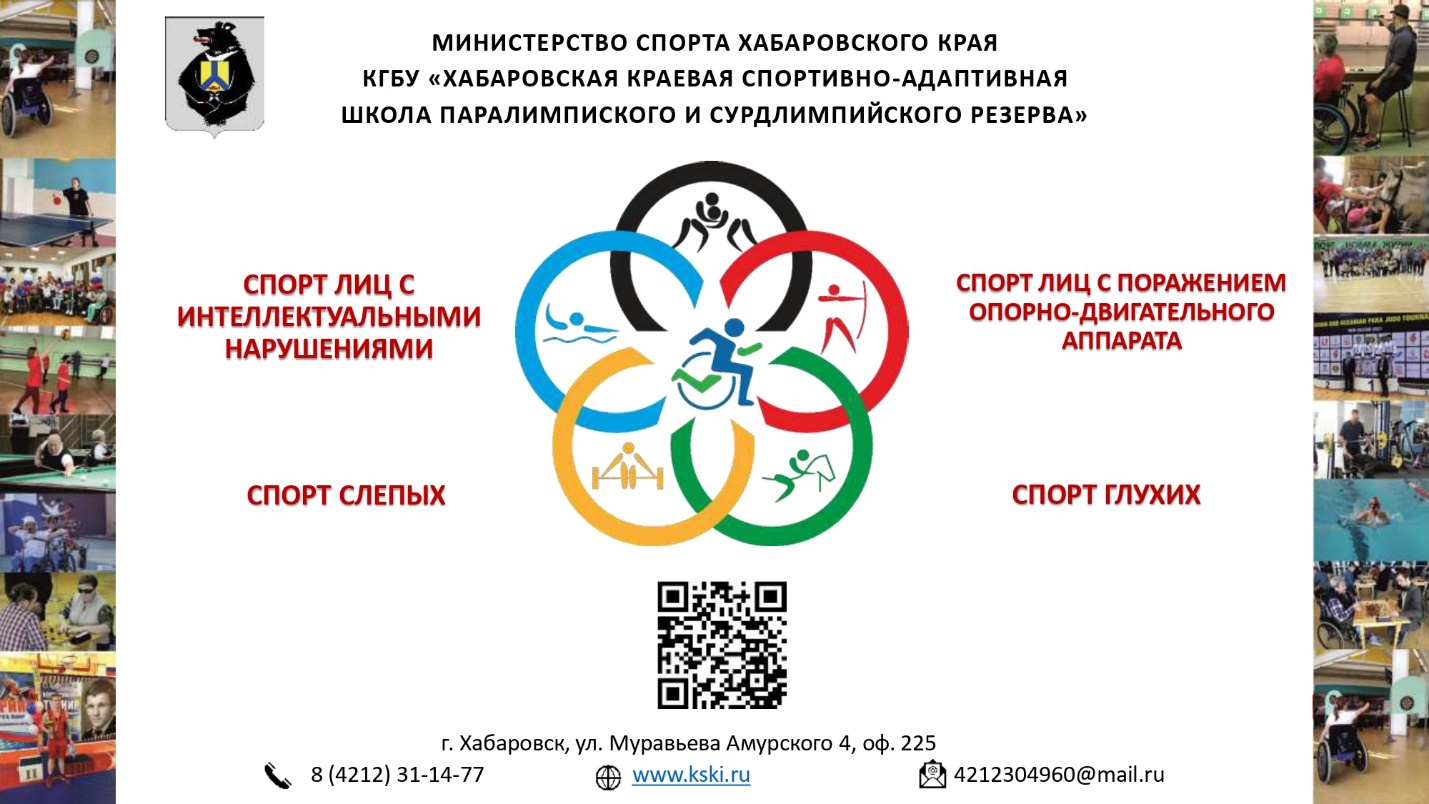 № п/пОбъектДисциплина, возраст для зачисленияВид спортаЭтап подготовкиЭтап подготовкиг. Хабаровскг. Хабаровскг. Хабаровскг. Хабаровскг. Хабаровск1Закрытый плавательный бассейн МАУ СШОР "Дельфин"(ул. Королева, д. 4в)Плавание с 5 летСпорт лиц с ПОДАСОГНПТЭ(ЭСС)СОГНПТЭ(ЭСС)1Закрытый плавательный бассейн МАУ СШОР "Дельфин"(ул. Королева, д. 4в)Плавание с 7 летСпорт ЛИНФОГФОГ2ФГБОУ ВО "ТОГУ" Водный физкультурно-оздоровительный комплекс(ул. Бондаря, д.6А)Плавание с 5 летСпорт лиц с ПОДАСОГНПСОГНП2ФГБОУ ВО "ТОГУ" Водный физкультурно-оздоровительный комплекс(ул. Бондаря, д.6А)Плавание с 7 летСпорт ЛИНФОГФОГ3ФГБОУ ВО "ТОГУ"Педагогический институт, Факультет физической культуры(пер. Студенческий, 19)Волейболс 18 летСпорт глухихСОГСОГ4ООО "Фитнес Дом""Наутилус" (ул. Суворова, д. 25А)Плаваниес 5 летСпорт лиц с ПОДАСОГНПСОГНП4ООО "Фитнес Дом""Наутилус" (ул. Суворова, д. 25А)Плаваниес 6 летСпорт глухихСОГСОГ4ООО "Фитнес Дом""Наутилус" (ул. Суворова, д. 25А)Плаваниес 7 летСпорт ЛИНФОГФОГ5ООО "Фитнес Дом""Наутилус Загородный" (ул. Воровского, д. 17)Плаваниес 6 летСпорт слепыхСОГСОГ6ФАУ МО РФ ЦСКА(ул. Шевченко, д. 18)Плаваниес 7 летСпорт ЛИНСОГСОГ6ФАУ МО РФ ЦСКА(ул. Шевченко, д. 18)Плаваниес 18 летСпорт глухихСОГСОГ6ФАУ МО РФ ЦСКА(ул. Шевченко, д. 18)Плаваниес 7 летСпорт ЛИНФОГФОГ7КГАУ ДССХК"Физкультурно-оздоровительный комплекс"(ул. Шатова 2/1)Плаваниес 7 летСпорт ЛИНФОГФОГ8КГАУ ДССХК "Стрелковый тир"(ул. Советская, д. 1)Дартс с 18 летСпорт лиц с ПОДАСОГСОГ8КГАУ ДССХК "Стрелковый тир"(ул. Советская, д. 1)Пулевая стрельбас 18 летСпорт лиц с ПОДАТЭ (ЭСС)ТЭ (ЭСС)8КГАУ ДССХК "Стрелковый тир"(ул. Советская, д. 1)Пулевая стрельбас 18 летСпорт глухихТЭ (ЭСС)ТЭ (ЭСС)8КГАУ ДССХК "Стрелковый тир"(ул. Советская, д. 1)Стрельба из лукас 18 летСпорт лиц с ПОДАЭССМЭВСМЭССМЭВСМ8КГАУ ДССХК "Стрелковый тир"(ул. Советская, д. 1)Футзалс 18 летСпорт глухихСОГСОГ9Центр детского плавания"Виктория"(ул. Дзержинского, д. 3)Плаваниес 7 летСпорт ЛИНФОГФОГ10Центр детского плавания "Виктория"(ул. Энтузиастов, д. 21)Плавание с 7 лет Спорт ЛИНФОГФОГ11ФГБОУ ВО "ДВГАФК"(Амурский бульва, д. 1)Вольная борьбас 9 летСпорт глухихСОГСОГ11ФГБОУ ВО "ДВГАФК"(Амурский бульва, д. 1)Дзюдос 12 летСпорт слепыхТЭ (ЭСС)ТЭ (ЭСС)12КГАУ СШОР "Ска-Нефтяник"(ул. Павла Леонтьевича Морозова, д. 83)Пауэрлифтингс 10 летСпорт ЛИНСОГСОГ13Хабаровский краевой физкультурно-спортивный клуб профсоюзов "Спартак"(ул. Дикопольцева, д. 19)Пауэрлифтингс 18 летСпорт лиц с ПОДАСОГТЭ (ЭСС)СОГТЭ (ЭСС)14КГБОУ "Школа-интернат № 1"(ул. Суворова, д. 40)Настольный теннисс 7 летСпорт глухихСОГСОГ15КГБОУ "Школа-интернат № 2"(Благодатный переулок, д. 6)Шахматыс 7 летСпорт слепыхСОГСОГ15КГБОУ "Школа-интернат № 2"(Благодатный переулок, д. 6)Дзюдос 10 летСпорт слепыхСОГСОГ16КГКОУ "Школа-интернат № 3"(ул. Партизанская 93Б)Дзюдос 9 летСпорт ЛИНСОГСОГ17АО "Хабаровская краевая типография"(ул. Серышева, д. 31)ДзюдоСпорт слепыхЭВСМТЭ (ЭСС)ЭВСМТЭ (ЭСС)18КГКУ "Управление администрации здания правительства Хабаровского края"(Амурский бульвар, д. 43)Танцы на коляскахс 18 летСпорт лиц с ПОДАСОГСОГ18КГКУ "Управление администрации здания правительства Хабаровского края"(Амурский бульвар, д. 43)Ритмикас 5 летСпорт ЛИНФОГФОГ18КГКУ "Управление администрации здания правительства Хабаровского края"(Амурский бульвар, д. 43)Бильярдс 18 летСпорт лиц с ПОДАСОГСОГ19Конно-спортивный клуб "Мустанг"(ул. Ясная, д. 1А)Конный спорт с 9 летСпорт ЛИНСОГСОГ19Конно-спортивный клуб "Мустанг"(ул. Ясная, д. 1А)Адаптивный конный спортс 9 летСпорт ЛИНФОГФОГ20Региональный ресурсный центр по организации комплексного сопровождения лиц с РАСТМНР(ул. Суворова, д. 1А лит.Б)Молодой атлетс 5 летСпорт ЛИНФОГФОГг. Комсомольск – на – Амурег. Комсомольск – на – Амурег. Комсомольск – на – Амурег. Комсомольск – на – Амурег. Комсомольск – на – Амурег. Комсомольск – на – Амуре21ХКЦОП"Физкультурно-оздоровительный комплекс"(ул. Вокзальная, д. 85/1)Плавание с 7 лет,с 5 летСпорт ЛИН, спорт лиц с ПОДАФОГФОГ21ХКЦОП"Физкультурно-оздоровительный комплекс"(ул. Вокзальная, д. 85/1)Пауэрлифтингс 18 летСпорт лиц с ПОДАСОГСОГ21ХКЦОП"Физкультурно-оздоровительный комплекс"(ул. Вокзальная, д. 85/1)Дартсс 18 летСпорт лиц с ПОДАСОГСОГ22МБУ СШОР № 4Спортивный комплекс "Металлург"(ул. Металлургов, д. 5)Плаваниес 5 летСпорт лиц с ПОДАСОГСОГ23МБУ СШОР №4 Лыжная база "Снежинка"(ул. Водонасосная, д. 3)Лыжные гонкис 18 летСпорт лиц с ПОДАСОГСОГ24МБУ СШОР № 1Дворец спорта "Строитель"(ул. Севастопольская, д. 35)Волейболс 18 летСпорт глухихСОГСОГ25МБУ СШОР № 1Стрелковый тир(пр. Московский, д. 24)Пулевая стрельбас 18 летСпорт лиц с ПОДАТССТСС26КГКОУ "Школа № 1"(ул. Калинина, д. 1)Настольный теннисс 7 летСпорт ЛИНФОГФОГ27КГБОУ "Школа № 3"(Бульвар Юности, д. 6/3)Легкая атлетикас 9 летСпорт ЛИНФОГФОГ27КГБОУ "Школа № 3"(Бульвар Юности, д. 6/3)Лыжные гонки с 9 летСпорт ЛИНСОГСОГ28КГБОУ "Школа № 3"(пос. Пивань, ул. 1-я Низовая, д. 26)Настольный теннисс 7 летСпорт ЛИНСОГСОГг. Николаевск – на – Амуре (Николаевский район)г. Николаевск – на – Амуре (Николаевский район)г. Николаевск – на – Амуре (Николаевский район)г. Николаевск – на – Амуре (Николаевский район)г. Николаевск – на – Амуре (Николаевский район)г. Николаевск – на – Амуре (Николаевский район)29МБУ СОК "Атлант"(ул. Чихачева, д. 2)Плаваниес 7 летСпорт ЛИНФОГФОГ30БУСШ "Орлан" База зимних видов спорта(ул. Свободная, д. 29)Лыжные гонкис 9 летСпорт ЛИНФОГФОГг. Амурск (Амурский район)г. Амурск (Амурский район)г. Амурск (Амурский район)г. Амурск (Амурский район)г. Амурск (Амурский район)г. Амурск (Амурский район)31МАУ ДО "Юность"(ул. Лесная, д. 4А)Настольный теннисс 7 летСпорт ЛИН, спорт лиц с ПОДАФОГФОГр.п Солнечный (Солнечный район)р.п Солнечный (Солнечный район)р.п Солнечный (Солнечный район)р.п Солнечный (Солнечный район)р.п Солнечный (Солнечный район)р.п Солнечный (Солнечный район)32КГБПОУ "Солнечный промышленный техникум"(ул. Ленина, д. 11)Лыжные гонкис 9 летСпорт ЛИНФОГФОГр.п. Ванино (Ванинский район)р.п. Ванино (Ванинский район)р.п. Ванино (Ванинский район)р.п. Ванино (Ванинский район)р.п. Ванино (Ванинский район)р.п. Ванино (Ванинский район)33Дворец спорта для детей и юношества(ул. Октябрьская, д. 25)Плаваниес 7 летс 5 летСпорт ЛИН, спорт лиц с ПОДАФОГФОГ33Дворец спорта для детей и юношества(ул. Октябрьская, д. 25)Настольный теннисс 7 летСпорт лиц с ПОДАСОГСОГг. Советская Гавань (Советско-гаванский район)г. Советская Гавань (Советско-гаванский район)г. Советская Гавань (Советско-гаванский район)г. Советская Гавань (Советско-гаванский район)г. Советская Гавань (Советско-гаванский район)г. Советская Гавань (Советско-гаванский район)34МБОУ ДО ДЮСШ(ул. Ленина, д. 17)Дзюдос 12 летСпорт глухихТССТССпгт. Новый Ургал (Верхнебуреинский район)пгт. Новый Ургал (Верхнебуреинский район)пгт. Новый Ургал (Верхнебуреинский район)пгт. Новый Ургал (Верхнебуреинский район)пгт. Новый Ургал (Верхнебуреинский район)пгт. Новый Ургал (Верхнебуреинский район)35ЖД лицей им. А.А. Абрамова(ул. 60 лет образования СССР, д. 2)ОФПс 5 летСпорт ЛИНФОГФОГг. Охотск (Охотский район)г. Охотск (Охотский район)г. Охотск (Охотский район)г. Охотск (Охотский район)г. Охотск (Охотский район)г. Охотск (Охотский район)36Отделение ХКОООО "Всероссийское общество инвалидов"(ул. Ленина, д. 11)ОФПс 5 летСпорт ЛИНФОГФОГр.п. Переяславка (Район им. Лазо)р.п. Переяславка (Район им. Лазо)р.п. Переяславка (Район им. Лазо)р.п. Переяславка (Район им. Лазо)р.п. Переяславка (Район им. Лазо)р.п. Переяславка (Район им. Лазо)37КГКОУ "Школа-интернат № 9"(пр. Ленина, д. 48)Легкая атлетикас 9 летСпорт ЛИНСОГСОГг. Бикин (Бикинский район)г. Бикин (Бикинский район)г. Бикин (Бикинский район)г. Бикин (Бикинский район)г. Бикин (Бикинский район)г. Бикин (Бикинский район)38МКУ "Молодежный клуб "Надежда"(ул. Фабричная, д.33)Пауэрлифтингс 18 летСпорт лиц с ПОДАСОГСОГ